ПРАВИТЕЛЬСТВО НИЖЕГОРОДСКОЙ ОБЛАСТИРАСПОРЯЖЕНИЕот 17 января 2019 г. N 16-рО СОЗДАНИИ СОВЕТА ПО РАЗВИТИЮ ДОБРОВОЛЬЧЕСКОГО(ВОЛОНТЕРСКОГО) ДВИЖЕНИЯ В НИЖЕГОРОДСКОЙ ОБЛАСТИВ целях содействия развитию добровольческого (волонтерского) движения в Нижегородской области:1. Создать совет по развитию добровольческого (волонтерского) движения в Нижегородской области.2. Утвердить прилагаемое Положение о совете по развитию добровольческого (волонтерского) движения в Нижегородской области.3. Утвердить прилагаемый состав совета по развитию добровольческого (волонтерского) движения в Нижегородской области.4. Рекомендовать органам местного самоуправления городских, муниципальных округов Нижегородской области создать советы по развитию добровольческого (волонтерского) движения.(в ред. распоряжений Правительства Нижегородской области от 28.09.2021 N 979-р, от 06.09.2023 N 996-р)5. Контроль за исполнением настоящего распоряжения возложить на заместителя Губернатора Нижегородской области Берковича О.А.(п. 5 в ред. распоряжения Правительства Нижегородской области от 06.09.2023 N 996-р)И.о. ГубернатораД.Г.КРАСНОВУтвержденораспоряжением ПравительстваНижегородской областиот 17 января 2019 г. N 16-рПОЛОЖЕНИЕО СОВЕТЕ ПО РАЗВИТИЮ ДОБРОВОЛЬЧЕСКОГО(ВОЛОНТЕРСКОГО) ДВИЖЕНИЯ В НИЖЕГОРОДСКОЙ ОБЛАСТИ1. Общие положения1.1. Совет по развитию добровольческого (волонтерского) движения в Нижегородской области (далее - Совет) является совещательным органом, созданным в целях обеспечения согласованности действий территориальных органов федеральных органов исполнительной власти, действующих на территории Нижегородской области, органов исполнительной власти Нижегородской области, общественных организаций (объединений), социально ориентированных некоммерческих организаций, добровольческих (волонтерских) организаций, других заинтересованных организаций, направленных на развитие волонтерского движения в Нижегородской области.1.2. Совет в своей деятельности руководствуется Конституцией Российской Федерации, федеральными конституционными законами, федеральными законами, указами и распоряжениями Президента Российской Федерации, постановлениями и распоряжениями Правительства Российской Федерации, законодательством Нижегородской области, а также настоящим Положением.2. Задачи и функции Совета2.1. Основными задачами Совета являются:а) координация работы по реализации мер, направленных на развитие волонтерского движения в Нижегородской области;б) координация работы по внедрению в Нижегородской области Стандарта поддержки добровольчества (волонтерства), разработанного Автономной некоммерческой организацией "Агентство стратегических инициатив по продвижению новых проектов".2.2. Совет в целях реализации возложенных на него задач осуществляет следующие функции:а) обеспечение взаимодействия территориальных органов федеральных органов исполнительной власти, действующих на территории Нижегородской области, органов исполнительной власти Нижегородской области, общественных организаций (объединений), социально ориентированных некоммерческих организаций, добровольческих (волонтерских) организаций, других заинтересованных организаций при разработке и реализации мер по развитию волонтерского движения в Нижегородской области;б) подготовка предложений по проектам нормативных правовых актов по вопросам развития волонтерства (добровольчества) в Нижегородской области;в) выработка рекомендаций по проведению мониторинга и оценки эффективности мер, направленных на развитие волонтерства (добровольчества) в Нижегородской области.3. Состав Совета3.1. Совет состоит из председателя Совета, заместителя председателя Совета, ответственного секретаря и членов Совета.3.2. Председателем Совета является заместитель Губернатора Нижегородской области.(в ред. распоряжения Правительства Нижегородской области от 31.03.2021 N 276-р)3.3. Состав Совета утверждается распоряжением Правительства Нижегородской области.3.4. В состав Совета входят представители территориальных органов федеральных органов исполнительной власти, действующих на территории Нижегородской области, органов исполнительной власти Нижегородской области, общественных организаций (объединений), социально ориентированных некоммерческих организаций, добровольческих (волонтерских) организаций, а также представители других заинтересованных организаций.3.5. Члены Совета принимают участие в его работе на общественных началах.4. Порядок работы Совета4.1. Заседание Совета проводит председатель Совета или заместитель председателя Совета.4.2. Председатель Совета:руководит деятельностью Совета;распределяет обязанности между членами Совета и дает им поручения по направлениям деятельности Совета;организует контроль за выполнением решений.4.3. Ответственность за подготовку вопросов на заседание Совета возлагается на докладчиков.4.4. Заседания Совета проводятся по мере необходимости, но не менее двух раз в год.4.5. Заседание Совета считается правомочным, если на нем присутствуют не менее двух третей состава членов Совета.4.6. Решения Совета принимаются простым большинством голосов от числа присутствующих на заседании членов Совета.4.7. Решения Совета оформляются протоколом, который подписывается председательствующим на заседании Совета.4.8. Организационно-техническое обеспечение деятельности Совета осуществляет министерство молодежной политики Нижегородской области(п. 4.8 в ред. распоряжения Правительства Нижегородской области от 06.09.2023 N 996-р)Утвержденраспоряжением ПравительстваНижегородской областиот 17 января 2019 г. N 16-рСОСТАВСОВЕТА ПО РАЗВИТИЮ ДОБРОВОЛЬЧЕСКОГО(ВОЛОНТЕРСКОГО) ДВИЖЕНИЯ В НИЖЕГОРОДСКОЙ ОБЛАСТИ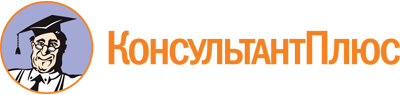 Распоряжение Правительства Нижегородской области от 17.01.2019 N 16-р
(ред. от 06.09.2023)
"О создании совета по развитию добровольческого (волонтерского) движения в Нижегородской области"Документ предоставлен КонсультантПлюс

www.consultant.ru

Дата сохранения: 03.11.2023
 Список изменяющих документов(в ред. распоряжений Правительства Нижегородской областиот 14.02.2020 N 113-р, от 21.04.2020 N 406-р, от 02.12.2020 N 1373-р,от 31.03.2021 N 276-р, от 28.09.2021 N 979-р, от 07.10.2022 N 1180-р,от 06.09.2023 N 996-р)Список изменяющих документов(в ред. распоряжений Правительства Нижегородской областиот 31.03.2021 N 276-р, от 06.09.2023 N 996-р)Список изменяющих документов(в ред. распоряжения Правительства Нижегородской областиот 06.09.2023 N 996-р)БерковичОлег Алексеевич- заместитель Губернатора Нижегородской области, председатель советаАнуфриеваСветлана Олеговна- министр молодежной политики Нижегородской области, заместитель председателя советаОмельченкоЮлия Александровна- консультант отдела по развитию патриотического воспитания и добровольческой деятельности министерства молодежной политики Нижегородской области, секретарь советаЧлены совета:Члены совета:АдамоваТатьяна Васильевна- региональный представитель добровольческого поисково-спасательного отряда "ЛизаАлерт" (по согласованию)АлехинАлексей Витальевич- глава регионального исполкома Общероссийского Народного Фронта в Нижегородской области (по согласованию)АмосовВячеслав Александрович- председатель совета Регионального отделения Общероссийского общественно-государственного движения детей и молодежи "Движение первых" в Нижегородской области (по согласованию)АпоянСоломон Айказович- главный врач Государственного бюджетного учреждения здравоохранения Нижегородской области "Нижегородский областной центр по профилактике и борьбе со СПИД и инфекционными заболеваниями" (по согласованию)ВербаЕвгения Карловна- исполнительный директор Нижегородской Ассоциации неправительственных некоммерческих организаций "Служение" (по согласованию)ДемченкоАлександра Анатольевна- начальник отдела развития региональной и муниципальной молодежной политики министерства молодежной политики Нижегородской областиДрягаловаЕлена Александровна- руководитель нижегородского регионального отделения Всероссийской общественной молодежной организации "Всероссийский студенческий корпус спасателей" (по согласованию)ЕжоваИрина Петровна- президент Нижегородской областной общественной организации "Социально-психологический центр "Доверие" (по согласованию)ЕрмолаевАндрей Витальевич- председатель Совета Нижегородской региональной общественной организации Добровольческий поисково-спасательный центр "Рысь" (по согласованию)ЖильцовАндрей Владимирович- руководитель нижегородского филиала Государственного фонда "Защитники Отечества" (по согласованию)ЗуевАлександр Игоревич- член Координационного совета Всероссийского общественного движения добровольцев в сфере культуры "Волонтеры культуры" (по согласованию)КабайлоДмитрий Сергеевич- заместитель министра, начальник управления общественной политики министерства внутренней региональной и муниципальной политики Нижегородской областиКарасевПавел Константинович- министр внутренней региональной и муниципальной политики Нижегородской областиКемаевПетр Николаевич- председатель совета Нижегородского областного отделения общероссийской общественной организации "Всероссийское добровольное пожарное общество" (по согласованию)КоноваловВладимир Игоревич- председатель Нижегородской областной организации Общероссийской общественной организации "Российский Союз Молодежи" (по согласованию)МасловаМарина Николаевна- ведущий менеджер департамента событийного управления, службы по работе с волонтерскими движениями АНО "Центр 800" (по согласованию)НизовРоман Викторович- заместитель начальника Главного управления МЧС России по Нижегородской области по защите, мониторингу и предупреждению ЧС, начальник управления гражданской защиты, полковник (по согласованию)НикифоровВладимир Леонидович- начальник управления охраны окружающей среды министерства экологии и природных ресурсов Нижегородской областиОленевМихаил Юрьевич- заместитель начальника Главного управления МЧС России по Нижегородской области (по ГПС), полковник внутренней службы (по согласованию)ОмельяненкоЕлена Игоревна- заместитель министра промышленности, торговли и предпринимательства Нижегородской областиПановаАлександра Андреевна- командир Нижегородского регионального отделения Молодежной общероссийской общественной организации "Российские студенческие отряды" (по согласованию)ПариловаЕкатерина Юрьевна- заместитель министра спорта Нижегородской областиПельченковМихаил Владимирович- заместитель министра культуры Нижегородской областиПоляшоваНаталья Александровна- начальник управления профессионального образования и воспитания министерства образования и науки Нижегородской областиРазинСергей Анатольевич- заместитель директора департамента региональной безопасности Нижегородской областиРазуваевИван Андреевич- председатель правления, генерального директора Союза "Торгово-промышленная палата Нижегородской области" (по согласованию)СамоделкинаМария Александровна- генеральный директор АНО "Волонтерский центр Нижегородской области", председатель Нижегородского регионального отделения Всероссийского общественного движения "Волонтеры Победы" (по согласованию)СедыхИгорь Олегович- министр социальной политики Нижегородской областиСимоноваНаталья Реамировна- директор Нижегородской региональной благотворительной общественной организации инвалидов "Забота" (по согласованию)ТрефиловаЛюбовь Александровна- руководитель регионального отделения ВОД "Волонтеры-медики" в Нижегородской области (по согласованию)ЧуманкинаЕлена Анатольевна- проректор по молодежной политике ФГАОУ ВО "Национальный исследовательский Нижегородский государственный университет им. Н.И. Лобачевского", председатель комиссии по делам молодежи и патриотическому воспитанию Общественной палаты Нижегородской области (по согласованию)ШаровИлья Николаевич- начальник управления организации пожаротушения и проведения аварийно-спасательных работ Главного управления МЧС России по Нижегородской области, полковника внутренней службы (по согласованию)ШухринСергей Дмитриевич- председатель совета Нижегородской региональной общественной организации "Поисково-спасательный отряд "Волонтер" (по согласованию)ЩепинВладимир Вячеславович- координатора проектов Нижегородской региональной общественной организации по оказанию помощи и поддержки тяжелобольным людям "Линия жизни" (по согласованию)ЩетининаОльга Владимировна- первый заместитель Председателя Законодательного Собрания Нижегородской области (по согласованию)